CHAMPIONNAT NATIONAL CLM 2021INFORMATIONS PRATIQUESVersion du 17/06/21 | 1.2DATE ET LIEUSamedi 18 et dimanche 19 septembre 2021 – MAUVEZIN (32)DÉROULEMENTVendredi 17 septembre 2021Samedi 18 septembre 2021Dimanche 19 septembre 2021CIRCUIT EN VIDÉO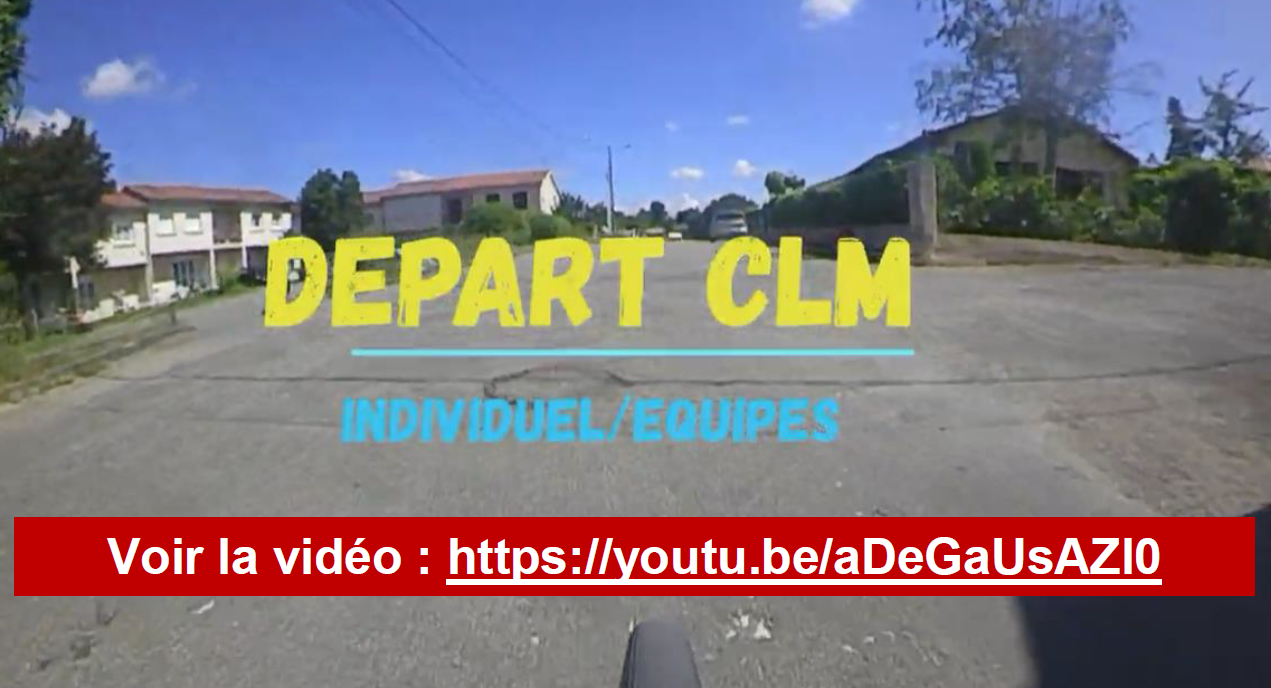 SÉLECTION PAR COMITÉ10 titulaires + 1 remplaçant par catégorieExceptionnellement, pour être sélectionnable, les concurrents n’ont pas obligation d’avoir participé à une épreuve qualificative de CLM départementale ou régionale.Sont admises les bicyclettes et les roues conformes à la réglementation U.C.I. en vigueur, Pour les jeunes 15/16 ans masculins, le vélo devra être « traditionnel » avec possibilité de mettre des prolongateurs.HOMOLOGATIONPeuvent participer au Championnat National CLM de MAUVEZIN, les licencié(e)s pratiquant(e)s avec licence 2020/21 ou 2021/22 (code d’activité : 26012) et de la carte Cyclosport homologuée au plus tard le 02 septembre 2021.ENGAGEMENTSUniquement par la plateforme d’engagement en ligne du 02 septembre à 00h01 au 09 septembre à 23h59.CIRCULAIREElle sera diffusée par les outils de communication de la CNS dans les prochains semaines…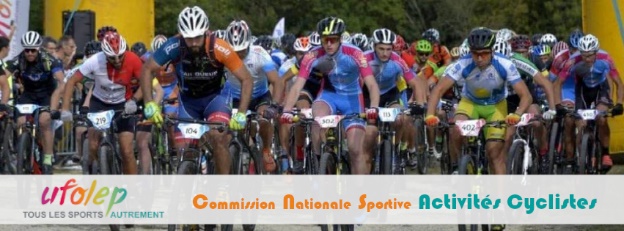 14h00Remise des dossards et plaques au responsable de la délégation jusque 18h00Foyer culturel(place du Foirail)17h30Réunion d’informations des délégations. Distribution des numéros des voitures suiveusesFoyer culturel(place du Foirail)18h30Cérémonie officielle d’ouverture du Championnat NationalFoyer culturel(place du Foirail)08h00Accueil des délégations (jusque 10h00)Foyer culturel09h00Départ toutes les 1 minutesÉcart de 3 minutes entre les catégoriesDépart des épreuves individuelles : 09h00Départ toutes les 1 minutesÉcart de 3 minutes entre les catégoriesAdultes Féminines 50 ans et +1 boucle de 20 km09h00Départ toutes les 1 minutesÉcart de 3 minutes entre les catégoriesAdultes Féminines 40-49 ans1 boucle de 20 km09h00Départ toutes les 1 minutesÉcart de 3 minutes entre les catégoriesAdultes Féminines 30-39 ans1 boucle de 20 km09h00Départ toutes les 1 minutesÉcart de 3 minutes entre les catégoriesAdultes Féminines 17-29 ans1 boucle de 20 km09h00Départ toutes les 1 minutesÉcart de 3 minutes entre les catégoriesAdultes Masculins 60 ans et +1 boucle de 20 km09h00Départ toutes les 1 minutesÉcart de 3 minutes entre les catégoriesAdultes Masculins 50-59 ans1 boucle de 20 km09h00Départ toutes les 1 minutesÉcart de 3 minutes entre les catégoriesAdultes Masculins 40-49 ans1 boucle de 20 km09h00Départ toutes les 1 minutesÉcart de 3 minutes entre les catégoriesAdultes Masculins 17-19 ans1 boucle de 20 km09h00Départ toutes les 1 minutesÉcart de 3 minutes entre les catégoriesAdultes Masculins 20-29 ans1 boucle de 20 km09h00Départ toutes les 1 minutesÉcart de 3 minutes entre les catégoriesAdultes Masculins 30-39 ans1 boucle de 20 km09h00Départ toutes les 1 minutesÉcart de 3 minutes entre les catégoriesDépart des vélos couchés :1 boucle de 20 km09h00Départ toutes les 1 minutesÉcart de 3 minutes entre les catégoriesVélomobiles1 boucle de 20 km09h00Départ toutes les 1 minutesÉcart de 3 minutes entre les catégories2 roues1 boucle de 20 km09h00Départ toutes les 1 minutesÉcart de 3 minutes entre les catégoriesTrike1 boucle de 20 km09h00Départ toutes les 1 minutesÉcart de 3 minutes entre les catégoriesDépart des épreuves individuelles : Jeunes Masculins 15-16 ans (départ décalé sur la commune de SOLOMIAS à 9 km).1 boucle de 11 km18h00Remise des récompenses  Foyer culturel08h00Au podium08h30Épreuve en ligne des vélos couchés10h30Départ toutes les 3 minutesDépart des épreuves par équipe :10h30Départ toutes les 3 minutesDuos (pas de titre délivré)1 boucle de 20 km10h30Départ toutes les 3 minutesÉquipes féminines(équipe de 3 quel que soit la catégorie d’âge / Pas de titre décerné – Année test)1 boucle de 20 km10h30Départ toutes les 3 minutesÉquipes mixtes1 boucle de 20 km10h30Départ toutes les 3 minutesAdultes Masculins 50 ans et +2 boucles de 20 km10h30Départ toutes les 3 minutesAdultes Masculins 17-49 ans2 boucles de 20 km16h00Remise des récompensesFoyer culturel